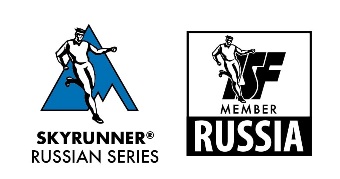 РЕГЛАМЕНТ1-го этапа Кубка России по скайраннингу Дисциплина «Марафон» (0550051811Л) Республика Кабардино-Балкария, 4-8 мая 2022 г. 1. Цели и задачи.1.1. Дальнейшее развитие и популяризация альпинизма и скайраннинга в России1.2. Повышение спортивного мастерства и спортивной квалификации.1.3. Определение сильнейших спортсменов.1.4. Определение состава сборной для участия в международных соревнованиях. 2. Сроки и место проведения.2.1. Соревнования проводятся в республике Кабардино-Балкария (пос. Терскол), на вулкане Эльбрус в рамках XII Международного Фестиваля Red Fox Elbrus Race.2.2. Сроки проведения – 4-8 мая 2022 года.3. Руководство соревнованиями.3.1. Соревнования проводятся согласно Единого Календарного Плана Межрегиональных Всероссийских и Международных спортивных мероприятий Минспорта России.3.2.  Общее руководство организацией осуществляется Оргкомитетом Фестиваля, непосредственное руководство возлагается на директора Фестиваля.3.3. Оргкомитет Фестиваля формируется компанией Red Fox совместно с Федерацией Альпинизма России.
В состав Оргкомитета входят по согласованию: уполномоченные представители Министерства спорта Российской Федерации, Правительства Кабардино-Балкарии, Минспорта КБР, ISF, Федерации альпинизма России, директор Фестиваля и другие заинтересованные лица и организации.3.4. Непосредственное проведение спортивных соревнований возлагается на судейскую коллегию Чемпионата. Возглавляет судейскую коллегию главный судья Чемпионата. Главный судья формирует судейскую коллегию по согласованию с Оргкомитетом.Главный судья – Овчинников А.В., тел.+7(912) 794 81 42, euro-m@yandex.ruОтветственный за безопасность – Егорин С.Главный секретарь – Могучая Т.В.4. Требования к участникам соревнований, условия их допуска.
4.1. Все участники соревнований должны иметь спортивную квалификацию не ниже 2-го спортивного разряда по альпинизму.
4.2. Соревнования личные, зачет проводятся среди мужчин и женщин отдельно.4.3. Перечень документов передаваемый в комиссию по допуску, производится согласно раздела IV. пункта 3.3 «Положение о межрегиональных и всероссийских соревнованиях по альпинизму 2022г.»
4.4. Ответственными за команду являются руководитель и тренер.4.5. Все участники должны пройти квалификационный отбор, приняв участие 5 мая в Вертикальном километре. Поляна Азау(2450м) - Станция «Мир» (3450м) и уложиться в контрольное время 2 часа.4.6. Согласно Регламенту по организации и проведению официальных физкультурных и спортивных мероприятий на территории Российской Федерации в условиях сохранения рисков распространения COVID-19 все участники должны иметь действующий QR-код о вакцинации против COVID-19, либо справку о перенесённом заболевании COVID-19 в течение последних 6-ти месяцев, либо действующий отрицательный ПЦР тест на COVID-19.5. Программа соревнований5.1. 4 маяПриезд, размещение участников. Официальная тренировка.11:00-19:00 Регистрация участников. Поляна Азау. Гостиница «Free Ride».19:00 Брифинг квалификационного забега «Вертикальный километр». Поляна Азау(2450м) - Станция «Мир» (3450м).5 мая8:00 Старт квалификационного забега «Вертикальный километра». Поляна Азау(2450м) - Станция «Мир» (3450м).6 мая19:00 Брифинг 1-го этапа Кубка России по скайраннингу. Дисциплина «Марафон» SkyMarathon® - Mt Elbrus, 2350-5642 м.  7 мая6:30 Старт. SkyMarathon® - Mt Elbrus, 2350-5642 м.
Трасса скоростного восхождения проходит по маршруту: Азау (2350 м) - станция «Мир» (3450 м) - «Бочки» (3780 м) - Скалы Пастухова (4800 м) - Седло (5350 м) - Западная вершина Эльбруса (5642 м).8 мая 
15:00 - Награждение победителей 1-го этапа Кубка России по скайраннингу. Дисциплина «Марафон», скоростного восхождения на Западную вершину Эльбруса. Отъезд участников.5.2. Соревнования проводятся в соответствии с Регламентом и Правилами проведения соревнований с учетом требований Международной федерации горных забегов (ISF).5.3. Запрещено применение любого транспорта, использования посторонней помощи.5.4. Запрещено применение допинговых медицинских препаратов. Участники, нарушившие это правило, дисквалифицируются.5.5. Участники соревнований должны иметь медицинский допуск и страховку от несчастного случая. Застраховаться можно будет на месте соревнований.Внимание! Спортсмены без медицинского допуска и страховки, оформленных должным образом, к соревнованиям допускаться не будут!6. Определение победителей.6.1. Победители основного этапа определяются по лучшему времени на трассе.6.2. Награждение и призы.6.3. Победители и призеры награждаются медалями и грамотами ФАР, а также ценными призами, учрежденными организаторами и спонсорами.7. Заявки.7.1. Предварительные заявки подаются: http://www.elbrus.redfox.ru/zayavka/ 7.2. Предварительные заявки принимаются с 9 февраля 2022 года до 15 апреля 2022 года, с обязательным подтверждением (Приложение 1).7.3. Заявки поданные после 15 апреля 2022 года вплоть до окончания работы мандатной комиссии на месте проведения соревнований 19.00 04.05.22 принимаются по усмотрению Главного судьи.7.4. На месте регистрации в секретариат предоставляется заявка (Приложение 2).8. Условия участия и безопасность.8.1. Все этапы соревнований проводятся согласно утвержденными правилами.8.2. За обеспечение собственной безопасности и здоровья участников ответственность несут сами участники.8.3. Принимающая сторона обеспечивает первую медицинскую помощь в случае необходимости.8.4. Организаторы соревнований проверяют и маркируют трассу. На обозначенных участках обеспечивают питьём и питанием.8.5. Выход участника на старт означает, что его физические способности и альпинистские навыки достаточны для преодоления предстоящей дистанции.8.6. На старт участник допускается только при предъявлении всего снаряжения, используемого на маршруте. Список обязательного снаряжения опубликован на сайте Фестиваля Red Fox Elbrus Race.8.7. Финишировавшими считаются участники, самостоятельно достигнувшие створа8.8. Участник должен учитывать реальные погодные условия и состояние маршрута на предстоящей дистанции.9. Информация о соревнованиях.Информация о соревнованиях размещается на сайте Федерации альпинизма России - www.alpfederation.ru и сайте фестиваля Red Fox Elbrus Race. Добраться до места соревнований можно посмотреть здесь.http://elbrus.redfox.ru/travel_info/Схему трассы можно посмотреть: http://www.elbrus.redfox.ru/docs/trassa_skorostnogo_voshozhdenija_na_elbrus_v_ramkah_mirovoj_serii/Приложение № 1 к Положению о межрегиональных и всероссийских официальных спортивных соревнованиях на 2022 годПРЕДВАРИТЕЛЬНАЯ ЗАЯВКАОт команды____________________________________________________На участие в спортивных соревнованиях______________________________Проводимых в _______________________период_____________________Руководитель региональнойспортивной федерации                                   ____________________________м.п.Руководитель органа исполнительной власти субъекта Российской Федерации в области физической культуры и спорта     ________________________________________м.п.Приложение № 2 к Положению о межрегиональных и всероссийских официальных спортивных соревнованиях на 2022 годЗАЯВКАОт команды____________________________________________________На участие в спортивных соревнованиях______________________________Проводимых в ________________________в период____________________Представитель команды_________________________________________К соревнованиям допущено_________чел.                                 Врач_______________________________м.п. датаРуководитель органа исполнительной власти субъекта Российской Федерации в области физической культуры и спорта________________________________________м.п.Руководитель региональнойспортивной федерации ______________________________м.п.№ п/пФамилия, имя, отчествоДата рожденияСпортивный разряд, спортивное звание№ п/пФамилия, имя, отчествоДата рожденияСпортивный разряд, спортивное званиеВиза врача